หน้า........ของ.........หน้า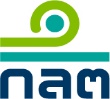 แบบคำขอรับการจัดสรรวงเงินการทำธุรกรรมเงินตราต่างประเทศของผู้ประกอบธุรกิจสินทรัพย์ดิจิทัลและผู้ให้บริการระบบเสนอขายโทเคนดิจิทัลบริษัท............................................	ศูนย์ซื้อขายโทเคนดิจิทัล			ศูนย์ซื้อขายคริปโทเคอร์เรนซี	นายหน้าซื้อขายโทเคนดิจิทัล		นายหน้าซื้อขายคริปโทเคอร์เรนซี	ผู้ค้าโทเคนดิจิทัล				ผู้ค้าคริปโทเคอร์เรนซี	ผู้จัดการเงินทุนโทเคนดิจิทัล		ผู้จัดการเงินทุนคริปโทเคอร์เรนซี	ผู้ให้บริการระบบเสนอขายโทเคนดิจิทัลหนังสือที่ .....................................					วันที่.........................................เรียน  เลขาธิการสำนักงานคณะกรรมการ ก.ล.ต. 		เรื่อง  ขอรับการจัดสรรวงเงินการทำธุรกรรมเงินตราต่างประเทศของบริษัทด้วยบริษัทมีความประสงค์จะขอรับการจัดสรรวงเงินการทำธุรกรรมเงินตราต่างประเทศจำนวน ............. ดอลลาร์สหรัฐ เนื่องจากบริษัท.................................................................................................
....................................................................................................................................................................................................................................................................................................................................................................................................................................................................................................................................... 
 	ซึ่งการขอรับวงเงินจัดสรรต้องได้รับความเห็นชอบจากสำนักงานคณะกรรมการกำกับหลักทรัพย์และตลาดหลักทรัพย์ 
ขอแสดงความนับถือ	ลายมือชื่อ ............................................................ ผู้มีอำนาจลงลายมือชื่อผูกพัน  (……......................................................)	                        ประทับตรา (ถ้ามี)